ШКОЛЬНЫЙ СПОРТИВНЫЙ КЛУБ (ШСК)Физическая культура и спорт – это не только здоровье и физическое развитие. Наша цель в том, чтобы она стала образом жизни.Миссия школы и показатели эффективности ее деятельности в этом направлении должны складываться и из таких показателей как:многопрофильный спортивный сектор блока дополнительного образования в образовательном учреждении;формирование школьных спортивных команд по выбранным ребятами видам спорта и подготовка спортсменов, выступающих в личном зачете;их активное участие в спортивных мероприятиях района, округа, города;организация и проведение школьных спортивных мероприятий и праздников. Важным условием эффективной и результативной работы образовательного учреждения по физическому воспитанию обучающихся и воспитанников является общий фон и общая атмосфера отношения к проблеме физического воспитания. Все кто понимает это, большое внимание уделяют созданию школьным спортивным клубам (ШСК).Большой самоценностью клуба (ШСК) является роль Школьного спортивного клуба в создании механизмов ученического самоуправления в развитии физической культуры и спорта по всем направлениям деятельности.Открытие Школьных спортивных клубов на базе образовательных учреждений – это перспектива будущего в системе столичного образования.Алгоритм действий образовательного учреждения по созданию ШСК (методические рекомендации)Ознакомление с материалами по созданию школьного спортивного клуба.администрацияпедагогический коллективродители, учащиесяФормирование рабочей группы по созданию ШСК.Ответственный: руководительРазработка Положения о ШСК (руководствуясь примерным положением о ШСК).Оформление стенда по созданию «Школьного спортивного клуба».Ответственный: рабочая группаНазначение руководителя ШСК на основании Положения о ШСК.Издание приказа по учреждению об открытии ШСК.Ответственный: директорРазработка и принятие Положения о Совете ШСК.Предварительно выбираются члены Совета ШСК из числа:учащихсясотрудниковродителей и заинтересованной общественности.Председателем Совета ШСК является руководитель ШСК согласно Положению.Утверждение состава Совета школьного спортивного клуба на общем собрании членов ШСК.Ответственный: Руководитель ШСК, рабочая группаОрганизация работы школьного спортивного клуба, разработка и создание рабочих локальных нормативных документов: годовой план, программа, расписание занятий, протоколы собраний, соревнований и других мероприятий, инструкции по охране труда и технике безопасности и другие необходимые для работы клуба документы.Ответственный: Руководитель ШСК, Совет ШСК.ПОЛОЖЕНИЕшкольном спортивном клубеОБЩИЕ ПОЛОЖЕНИЯСовет спортивного клуба является выборным органом самоуправления клуба. Совет спортивного клуба действует на основании законодательства РФ, Устава(обр. учреждения), положения о ШСК и настоящего Положения.ЦЕЛИ И ЗАДАЧИЦелями деятельности Совета спортивного клуба являются:2.1.1 Усиление роли воспитанников в решении вопросов спортивной жизни школы2.1.2 Воспитание школьников в духе демократической культуры, социальной ответственности и гражданской активности;2.2 Задачами деятельности Совета спортивного клуба являются:2.2.1 Представление интересов воспитанников в процессе управления спортклубом2.2.2 Поддержка и развитие инициатив воспитанников в школьной и общественной жизни;2.2.3 Защита прав воспитанников;2.2.4 Привлечение воспитанников к участию в спортивных мероприятиях района, округа и т.д.ФУНКЦИИ СОВЕТА СПОРТИВНОГО КЛУБА Совет спортивного клуба:3.1	Привлекает воспитанников к решению вопросов спортивной жизни школы: изучает и формулирует мнение школьников по вопросам спортивной жизни школы;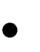  представляет позицию воспитанников в органах управления школы, разрабатывает предложения по совершенствованию учебно-воспитательного процесса и физкультурно-оздоровительной работы школы;3.2	Формулирует мнение воспитанников по вопросам, рассматриваемым в Совете Клуба.3.3	Содействует реализации инициатив воспитанников во внеучебной деятельности: изучает интересы и потребности школьников в сфере внеучебной деятельности; создает условия для их реализации, привлекает воспитанников к организации воспитательной и спортивной работы школы;3.4	Содействует разрешению конфликтных вопросов: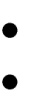 участвует в решении проблем школы;согласовании интересов воспитанников, педагогов и родителей;Информирует воспитанников о деятельности окружной и городской системы самоуправления, содействует организации спортивных программ и проектов, как на территории школы, так и вне нее.ПРАВА СОВЕТА СПОРТИВНОГО  КЛУБА Совет спортивного клуба имеет право:органах управления школы;4.10 Организовывать работу общественных приемных совета	спортивногоклуба, сбор предложений воспитанников, ставить	вопрос  о решении поднятыхвоспитанниками проблем перед	администрацией  школы,  другими  органами  иПОРЯДОК ФОРМИРОВАНИЯ И СТРУКТУРА СОВЕТАСПОРТИВНОГО КЛУБА5.1	Совет спортивного клуба формируется на выборной основе, сроком на один год;5.2	В состав совета спортивного клуба могут избираться по одному человеку представители от спортивных секций и 5-11 классов.5.3	В Совет спортивного клуба входят представители от Совета школы и Ученического совета5.4	Председателем Совета спортивного клуба является руководитель (председатель) ШСК5.5	Выборы заместителя председателя Совета спортивного клуба осуществляется на первом заседании Совета клуба. Выборы считаются действительными, если на заседании присутствовало не менее 2/3 членов Совета клуба. Решение принимается простым большинством из числа присутствующих членов Совета клуба.УСТАВШкольного спортивного клуба «Сокол»Вариант 1ОБЩИЕ ПОЛОЖЕНИЯШкольный спортивный клуб «Сокол», в дальнейшем именуемый «ШСК», является некоммерческой организацией, не имеющей своей целью извлечение прибыли.ШСК является добровольным общественным объединением, созданным в результате свободного волеизъявления граждан, объединившихся на основе общности целей и интересов для совместной реализации целей, предусмотренных настоящим уставом.Полное	наименование:	_________________________	Сокращенноенаименование:	________________________ШСК, выполняя свои уставные задачи, действует на основе:Конституции Российской Федерации;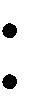 Федерального закона «Об общественных объединениях»Гражданского кодекса Российской ФедерацииЗакона РФ «Об образовании»Закона	РФ	«О	физической	культуре	и	спорте	в	РоссийскойФедерации»настоящего уставаруководствуется общепризнанными международными принципами, нормами и стандартами.Деятельность ШСК основывается на принципах добровольности, равноправия всех его участников, самоуправления и законности.ШСК осуществляет деятельность, предусмотренную уставом, на территории города Москвы.Местонахождение руководящего органа (Совета ШСК):_________________. ШСК является юридическим лицом и приобретает статус юридического лица смомента его государственной регистрацииШСК имеет в собственности обособленное имущество и отвечает по обязательствам этим имуществом, имеет самостоятельный баланс, счета в кредитных учреждениях, вправе от своего имени приобретать и осуществлять имущественные и личные неимущественные права и нести обязанности, совершать сделки, в том числе заключать договоры, быть истцом и ответчиком в суде, арбитражном и третейском судах.ШСК отвечает по своим обязательствам принадлежащим ему имуществом, на которое по законодательству Российской Федерации может быть обращено взыскание. ШСК не отвечает по обязательствам государства, своих членов.ШСК имеет печать, штампы и бланки со своим наименованием, эмблему, иные символы и реквизиты.ЦЕЛИ И ЗАДАЧИ ШСК2.1 Основными целями ШСК является организация и совершенствование спортивно-массовой работы в школе, пропаганда здорового образа жизни, укрепление здоровья обучающихся, повышение их работоспособности, повышение спортивного мастерства членов ШСК – физических лиц.2.2. Достижение указанной цели осуществляется посредством решения следующих стоящих перед ШСК задач: создание условий для развития массовых и индивидуальных форм физкультурно-оздоровительной и спортивной работы в школе; организация различных форм спортивной жизни среди обучающихся школы; привлечение обучающихся школы к объединению на основе общности интересов в команды по различным видам спорта; воспитание у обучающихся школы устойчивого интереса к систематическим занятиям физической культурой, спортом, туризмом, к здоровому образу жизни; установление и развитие связей с другими спортивными клубами и организациями.2.3.1 Для достижения указанных целей ШСК осуществляет следующие виды деятельности:создание сети физкультурного актива во всех классах школы;содействие открытию спортивных секций;агитационная работа в области физкультуры и спорта,информирование общественности о развитии спортивного	движения;проведение спортивно-массовых мероприятий, соревнованийсреди членов клуба, обучающихся школы и с воспитанниками	другихклубов;создание и подготовка команд воспитанников ШСК по	различным	видамспорта, для участия в соревнованиях  различного уровня;внедрение физической культуры в быт обучающихся, проведениеспортивно-массовой и оздоровительной работы в школе;организация	активного	спортивно-оздоровительного	отдыха(байдарочные походы, туризм и т.п.).Помимо перечисленных видов деятельности ШСК может осуществлять иную, не противоречащую уставу, деятельность.2.4.	В	своей	деятельности	ШСК	активно	взаимодействует	с	профсоюзнойорганизацией школы, а также с иными	общественными	организациями,молодежными объединениями,	активно	участвует	в	спортивной	жизнигорода.ПРАВА ШСК3.1 ШСК имеет право в порядке, предусмотренном действующим законодательством:свободно распространять информацию о своей деятельности;участвовать в выработке решений органов управления школой;проводить собрания, митинги, шествия;представлять и защищать свои права, законные интересы своих членов и участников в органах государственной власти, органах местного самоуправления и общественных объединениях; выступать с инициативами по вопросам, имеющим отношение к реализации своих уставных целей, вносить предложения в органы государственной власти и органы местного самоуправления, органы управления школой и организации, занимающиеся развитием спорта; поддерживать прямые контакты и связи с другими спортивными организациями и клубами;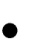 привлекать с помощью разъяснительной работы  добровольные	взносы	ипожертвования и направляет их на осуществление уставных целей ШСК;вступать в другие общественные объединения, союзы,	ассоциацииобщественных объединений;создавать отделения (в том числе с правами юридического	лица), филиалы ипредставительства, иные структурные подразделения;3.2. ШСК может осуществлять иные права, предусмотренные действующим законодательством РФ, и соответствующие уставным целям и задачам ШСК.ЧЛЕНСТВО В ШСК4.1 Членство в ШСК является добровольным. Членами ШСК могут являться физические лица и юридические лица – общественные объединения, признающие и соблюдающие настоящий Устав, разделяющие цели ШСК, заинтересованные испособствующие	развитию спорта.4.2 Граждане-члены ШСК имеют членские билеты. Общественные объединения-члены ШСК получают свидетельство, удостоверяющее членство вШСК.4.3 Членство прекращается в случаях, установленных настоящим Уставом. Прекращение членства ведет к прекращению всех прав и обязанностей по отношению к ШСК, в соответствии с действующим законодательством Российской Федерации.4.4 Новый член ШСК приобретает права и обязанности члена с момента принятия в члены ШСК.4.5 Прием в члены ШСК физических лиц осуществляется Советом на основании личного заявления вступающего. Решение Совета ШСК о приеме в члены ШСК считается принятым, если за него проголосовали более половины от числаприсутствующих  членов  Совета  ШСК  при  условии  правомочности  заседания- копия действующего устава организации-кандидата и	изменений к нему;обязательство о том, что организация-кандидат в силу членства в ШСК будет выполнять устав, нормы и правила, а также решения ШСК и обеспечивать их исполнение своими членами, клубами, официальными лицами и игроками;решение уполномоченного органа организации-кандидата о вступлении в ШСК;копия свидетельства о государственной регистрации организации-кандидата (копия свидетельства о внесении организации-кандидата в единый государственный реестр юридических лиц);копия выписки из единого государственного реестра юридических лиц;копия свидетельства о постановке на налоговый учет организации-кандидата;список официальных лиц организации-кандидата с указанием тех, кто уполномочен на заключение договоров.4.8	Члены ШСК имеют следующие права:избирать и быть избранным в высшие и руководящиеорганы ШСК в соответствии с установленным в настоящем Уставе порядке;вносить предложения в руководящие органы ШСК по вопросам деятельности ШСК;участвовать в контроле над деятельностью руководящих органов ШСК в соответствии с настоящим Уставом;получать от ШСК необходимую информацию по всем направлениям деятельности ШСК, методическую и иную помощь в решении вопросов, связанных с правовым статусом членов, организацией и проведением соревнований;в любое время выйти из состава ШСК;осуществлять все другие права, вытекающие из настоящего Устава, норм и правил ШСК, а также законодательства Российской Федерации.4.9Все члены ШСК обязаны:в полной мере на постоянной основе соблюдать настоящий Устав, нормы и правила, решения ШСК, а также обеспечивать их соблюдение со стороны своих членов (для членов - юридических лиц);активно участвовать в деятельности ШСК, способствоватьуспешному развитию и популяризации спорта, а также претворению в жизнь иных целей и задач, определенных настоящим Уставом;соблюдать принципы лояльности, целостности, честности и спортивного духа в качестве проявления честной игры;не допускать действий, которые могут причинить ущерб ШСК и членам ШСК;направлять в Совет ШСК сведения об изменении своих данных и постоянного места жительства (для физических лиц) и измененные или новые документы, указанные в п.4.7 настоящего Устава (для юридических лиц);полностью выполнять все другие обязанности, вытекающие из настоящего Устава, норм и правил ШСК, а также законодательства Российской Федерации.4.10 Членство в ШСК прекращается в случае добровольного выхода члена из состава ШК на основании его письменного заявления, подаваемого в Совет ШСК. Принятие решения по данному вопросу соответствующих руководящих органов ШСК не требуется.настоящем Уставе порядке.Совет ШСК вправе исключить члена ШСК – юридическое лицо в случае несоответствия требованиям, установленным настоящим Уставом, либо за любое из следующих нарушений: за невыполнение или ненадлежащее выполнение обязанностей члена ШСК,предусмотренных настоящим Уставом;за совершение действий, наносящих материальный ущерб или причиняющихвред деловой репутации ШСК;противоречие устава члена ШСК настоящему Уставу грубое нарушение настоящего Устава.Совет ШСК вправе исключить члена ШСК – физическое лицо за любое из следующих нарушений: за невыполнение или ненадлежащее выполнение обязанностей члена ШСК, предусмотренных настоящим Уставом;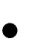  за совершение действий, наносящих материальный ущерб или причиняющих вред деловой репутации ШСК;грубое нарушение настоящего Устава.Решение об исключении члена ШСК принимается соответствующим органом более половины голосов от числа присутствующих членов соответствующего органа при условии правомочности его заседания.Исключение члена из ШСК может быть обжаловано им в вышестоящий орган ШСК.РУКОВОДЯЩИЕ ОРГАНЫ5.1Общее собрание5.1.1	Высшим руководящим органом ШСК является общее собрание членов ШСК, созываемые Советом ШСК по мере необходимости, но не реже одного раза в год.5.1.2	Внеочередное общее собрание может быть созвано по требованию не менее чем одной трети участников ШСК.5.1.3	Инициаторы проведения общего собрания обязаны известить об этом собрании всех участников ШСК.5.1.4	Общее собрание правомочно: если в его работе принимают участие более половины участников ШСК, направивших в Совет ШСК уведомление согласно настоящему уставу; если количество присутствующих на собрании членов меньше при условии, что имеются документы, подтверждающие приглашение на общее собрание всех членов ШСК, направивших в Совет ШСК уведомление согласно настоящему уставу.5.1.5	Все решения принимаются простым большинством голосов от числа присутствующих на общем собрании участников.5.1.6	К исключительной компетенции общего собрания относятся:реорганизация и ликвидация ШСК;утверждение устава, внесение изменений и дополнений в устав;выбор членов Совета ШСК, контрольно-ревизионной комиссии;утверждение ежегодного отчета Совета ШСК;определение	приоритетных	направлений	деятельности	ШСК,принципов формирования и использования имущества;рассмотрение неудовлетворенных жалоб членов ШСК на решения, принятые Советом ШСК, в том числе рассмотрение апелляций членов ШСК, исключенных из ШСК решением Совета ШСК, рассмотрение иных внутренних споров и конфликтов;утверждение образцов эмблемы и иных символов ШСК;принятие решения о ликвидации или реорганизации ШСК, назначении ликвидационной комиссии, утверждение ликвидационного баланса.5.2	Совет ШСК5.2.1	Постоянно действующим руководящим органом ШСК является Совет ШСК, избираемый общим собранием на 3 года и подотчетный общему собранию участников.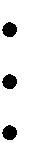 утверждает их Уставы (Положения), принимает решения о вступлении ШСК в другие общественные объединения, союзы и ассоциации общественных объединений, а также выходе их них; принимает в члены ШСК, рассматривает заявления о выходе из членов ШСК, исключает из членов ШСК; содействует реализации инициатив воспитанников во внеучебной деятельности, создает условия для их реализации, привлекает членов ШСК к организации воспитательной и спортивной работы в школе; представляет общему собранию членов ШСК отчет о деятельности ШСК и Совета ШСК;контролирует выполнение решений Совета ШСК, общего собрания; действует без доверенности от имени ШСК: подписывает финансовыедокументы, заключает договоры, выдает доверенности;принимает на работу и увольняет сотрудников ШСК, утверждает правила внутреннего трудового распорядка и должностные инструкции, принимает решения и издает приказы по оперативным вопросам, деятельности ШСК, а также по иным вопросам деятельности ШСК, отнесенных к его ведению;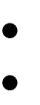 открывает счета ШСК в кредитных организациях;распоряжается средствами и имуществом ШСК в порядке, предусмотренном настоящим Уставом, и в пределах утвержденной Советом ШСК сметы расходов; осуществляет иные полномочия, отнесенные к его компетенции Советом ШСК.5.3.4 Заместитель Председателя Совета ШСК: Осуществляет отдельные полномочия Председателя Совета ШСК в соответствии с его поручениями, а также замещает Председателя Совета ШСК в случае его длительного отсутствия, болезни, смерти, либо досрочного прекращения его полномочий. Осуществляет иные полномочия, отнесенные к его компетенции Советом ШСК.5.4	Ревизионная комиссия5.4.1	Ревизионная комиссия избирается общим собранием для контроля за выполнением ШСК финансовой и хозяйственной деятельности.5.4.2	Количественный состав устанавливается общим собранием. В состав ревизионной комиссии не могут входить члены Совета ШСЧК.5.4.3	Ревизионная комиссия не реже одного раза в год проводит ревизии деятельности ШСК и представляет отчет общему собранию членов ШСК.ПРЕДПРИНИМАТЕЛЬСКАЯ ДЕЯТЕЛЬНОСТЬ ШСК6.1 Для достижения уставных целей ШСК может осуществлять предпринимательскую деятельность, соответствующую этим целям. Предпринимательская деятельность осуществляется в соответствии с действующим законодательством Российской Федерации.6.2 ШСК вправе создавать хозяйственные товарищества, общества ииные	хозяйственные	организации,	а	также	приобретать	имущество,предназначенное для ведения предпринимательской	деятельности.6.3 Доходы предпринимательской деятельности ШСК не могут перераспределяться между его членами и должны использоваться исключительно для достижения уставных целей ШСК.ИМУЩЕСТВО И ХОЗЯЙСТВЕННАЯ ДЕЯТЕЛЬНОСТЬ7.1 ШСК может иметь в собственности здания, сооружения, оборудование, инвентарь, денежные средства, акции, другие ценные бумаги и иное имущество, необходимое ему для реализации уставных целей и задач.7.2 ШСК использует принадлежащее ему имущество для достижения уставных целей и задач, в порядке, установленном законодательством Российской Федерации.7.3	Финансовые и материальные средства ШСК формируются за счет: целевых и благотворительных взносов и пожертвований российских и иностранных юридических и физических лиц; доходов от рекламной, издательской иной деятельности в соответствии с уставными целями и задачами ШСК и законодательством Российской Федерации; доходов от вложений средств ШСК в акции, облигации и другие ценные бумаги; иных средств, полученных ШСК по основаниям, не противоречащим законодательству Российской Федерации.7.4 Для материально-финансового обеспечения уставных целей и задач ШСК вправе: осуществлять редакционно-издательсткую и рекламную деятельность в порядке, предусмотренном законодательством Российской Федерации; привлекать и организовывать использование материальных и финансовых средств российских и иностранных инвесторов, иных ресурсов для реализации своих уставных целей и задач, проектов и программ;открывать счета в кредитных организациях;использовать банковские кредиты;взаимодействовать с другими физическими и юридическими лицами;осуществлять иные виды деятельности, отвечающие уставным целям и задачам и не запрещенные законодательством Российской Федерации.7.5 Денежные средства, переданные ШСК, становятся собственностью ШСК. Имущество ШСК и полученная прибыль не подлежат распределению между Членами ШСК.ПОРЯДОК ВНЕСЕНИЯ ДОПОЛНЕНИЙ И ИЗМЕНЕНИЙ В УСТАВ8.1 изменения и дополнения в устав вносят по решению общего собрания участников.8.2 изменения и дополнения в уставе ШСК приобретают силу с момента принятия решения о внесении изменений и дополненийустав на общем собрании участников ШСК.РЕОРГАНИЗАЦИЯ И ЛИКВИДАЦИЯ ШСК9.1	Реорганизация ШСК (слияние, присоединение, разделение, выделение или ликвидацию) осуществляется по решению общего собрания.9.2	Ликвидация ШСК производится по решению общего собрания либо по решению суда в порядке, установленном законодательством.9.3	Имущество, оставшееся в результате ликвидации ШСК, после удовлетворения требований кредиторов направляется на цели, определяемые решением общего собрания о ликвидации ШСК, а в спорных случаях – решением суда.9.4	Все дела ликвидированного ШСК (учредительные документы, протоколы, приказы и т.п.) передают по описи в архив.УТВЕРЖДЕН ______________Протокол № ___________от «___»________20___ г.УставШкольного спортивного клуба«  Сокол »ОБЩИЕ ПОЛОЖЕНИЯ.1.1.	Школьный спортивный клуб «Сокол », в дальнейшем именуемое ШСК, является некоммерческой организацией, не имеющей своей целью извлечение прибыли.1.2.	ШСК является общественной организацией, основанной на членстве.1.3.	Полное наименование: «Сокол»1.4.	ШСК, выполняя свои уставные задачи, действует на основе Конституции Российской Федерации, Федерального закона «Об общественных организациях», Гражданского Кодекса Российской Федерации, Закона РФ «Об образовании», Закона РФ «О физической культуре и спорте в Российской Федерации», настоящего Устава, руководствуется общепризнанными международными принципами, нормами и стандартами.1.5.	Деятельность ШСК основывается на принципах добровольности, равноправия всех его участников, самоуправления и законности.1.6.	ШСК может иметь символику, название, эмблему, флаги, вымпелы, единую спортивную форму и иные знаки отличия.1.7.	ШСК осуществляет деятельность, предусмотренную Уставом, на территории школы.1.8.	ШСК может вести эту деятельность вне территории школы в порядке, предусмотренном действующим законодательством.1.9.	Местонахождение руководящего органа (Совета ШСК): МКОУ «Мужукайский Агротехнологический лицей» 1.10. ШСК не является юридическим лицом и не может от своего имени приобретать и осуществлять имущественные и неимущественные права, нести обязанности и ответственность, быть истцом и ответчиком в суде, иметь самостоятельный финансовый баланс.ЦЕЛИ И ЗАДАЧИ ШСК.2.1.Основной целью ШСК является организация и совершенствование спортивно-массовой работы в школе, пропаганда здорового образа жизни, укрепление здоровья обучающихся, повышение их работоспособности, повышение спортивного мастерства членов ШСК.2.2. Достижение указанной цели достигается посредством решения следующих стоящих перед ШСК задач:- создание условий для развития массовых и индивидуальных форм физкультурно-оздоровительной и спортивной работы в школе;организация различных форм спортивной жизни среди обучающихся школы;привлечение обучающихся школы к объединению на основе общности интересов в команды по различным видам спорта;воспитание у обучающихся школы устойчивого интереса к систематическим занятиям физической культурой, спортом, туризмом, к здоровому образу жизни.2.3. Для достижения указанной цели ШСК осуществляет следующие виды деятельности:создание сети физкультурного актива во всех классах школы;содействие открытию спортивных секций;агитационная работа в области физической культуры и спорта, информирование обучающихся о развитии спортивного движения; -проведение спортивно-массовых мероприятий, соревнований среди обучающихся школы и с воспитанниками других клубов;создание и подготовка команд по различным видам спорта, для участия в воспитанников ШСК в соревнованиях разного уровня;внедрение физической культуры в быт обучающихся, проведение спортивно-массовой и физкультурно-оздоровительной работы в школе;организация активного спортивно-оздоровительного отдыха обучающихся (лагеря, походы, туризм и т.п.).Помимо перечисленных видов деятельности ШСК может осуществлять иную, не противоречащую Уставу, деятельность.2.4. В своей деятельности ШСК активно взаимодействует с профсоюзной организацией школы, а также с иными общественными организациями, молодежными объединениями, активно участвуют в спортивной жизни города.2.5. ШСК может иметь свою символику, название, эмблему, единую спортивную форму и иные знаки отличия.ПРАВА ШСК.3.1. ШСК имеет право в порядке, предусмотренном действующим законодательством:свободно распространять информацию о своей деятельности;участвовать в выработке решений органов управления школой;проводить собрания, митинги, шествия;представлять и защищать свои права, законные интересы своих членов и участников в органах государственной власти, органах местного самоуправления и общественных объединениях;осуществлять иные полномочия, предусмотренные законами об общественных объединениях;выступать с инициативами по вопросам, имеющим отношение к реализации своих уставных целей, вносить предложения в органы государственной власти и органы местного самоуправления, органы управления школой и организаций, занимающихся развитием спорта;поддерживать прямые контакты и связи с другими спортивными организациями и клубами.3.2. ШСК может осуществлять иные права, предусмотренные действующим законодательством РФ, и соответствующие уставным целям и задачам ШСК.ОБЯЗАННОСТИ ШСК.4.1. ШСК обязан:соблюдать законодательство Российской Федерации, общепризнанные принципы и нормы, касающиеся сферы своей деятельности, а также нормы, предусмотренные настоящим уставом и иными учредительными документами;ежегодно информировать общественность о своей деятельности.УЧАСТНИКИ ШСК, ИХ ПРАВА И ОБЯЗАННОСТИ.5.1.  Членами  ШСК  могут  быть  физические  лица,  достигшие  возраста  8  лет.Юридические лица могут быть участниками ШСК.5.2. Прием в члены ШСК производится решением Совета ШСК на основании личных заявлений лиц, желающих стать членами ШСК,5.3. Исключение из членов ШСК производится решением Совета ШСК за неоднократное нарушение членом ШСК обязанностей, предусмотренных настоящим уставом.5.4. Члены ШСК имеют право:бесплатно пользоваться спортивным инвентарем, оборудованием и спортивными сооружениями, а также методическими пособиями;получать консультации от преподавателей ШСК;избирать и быть избранными  в Совет ШСК;систематически проходить медицинское обследование;вносить предложения по совершенствованию работы ШСК;принимать участие в общих собраниях;избирать и быть избранным в руководящие и контрольно - ревизионный органы ШСК;получать информацию о планируемых ШСК мероприятиях;участвовать во всех мероприятиях проводимых ШСК.5.5. Члены ШСК обязаны:соблюдать Устав ШСК;выполнять решения руководящих органов ШСК;активно участвовать в работе органов, в которые они избраны;-соблюдать правила техники безопасности при проведении занятий, установленный порядок работы ШСК;бережно относиться к спортивному инвентарю, оборудованию, спортивным сооружениям и иному имуществу;показывать личный пример здорового образа жизни.РУКОВОДЯЩИЕ ОРГАНЫ.6.1. Общее собрание6.1.1. Высшим руководящим органом ШСК является общее собрание участников, созываемое Советом ШСК не реже одного раза в год.6.1.2. Внеочередное общее собрание может быть созвано по требованию не менее, чем одной трети участников ШСК.6.1.3. Инициаторы проведения общего собрания обязаны известить об этом собрании всех участников ШСК.6.1.4. Общее собрание правомочно:если в его работе принимают участие более половины участников ШСК, направивших в Совет ШСК уведомление согласно настоящему уставу;если количество присутствующих на собрании участников меньше при условии, что имеются документы, подтверждающие приглашение на общее собрание всех участников ШСК, направивших в Совет ШСК уведомление согласно настоящему уставу.6.1.5. Все решения принимаются простым большинством голосов от числа присутствующих на общем собрании участников.6.1.6. К исключительной компетенции общего собрания относятся:реорганизация и ликвидация ШСК;утверждение Устава, внесение изменений и дополнений в Устав;выбор членов Совета ШСК;утверждение ежегодного отчета Совета ШСК;избрание контрольно-ревизионной комиссии.6.2. СОВЕТ ШСК. ПРЕДСЕДАТЕЛЬ СОВЕТА ШСК.6.2.1. Постоянно действующим руководящим органом ШСК является Совет ШСК, избираемый общим собранием на 3 года и подотчетный общему собранию участников.6.2.2. Число членов Совета не может быть меньше 3 человек. Члены Совета ШСК из своего состава выбирают председателя совета на срок действия полномочий совета.6.2.3. Совет ШСК осуществляет права и исполняет обязанности от имени ШСК.6.2.4.Совет ШСК решает все вопросы, связанные с деятельностью ШСК, кроме тех, что отнесены к исключительной компетенции общего собрания.6.2.5. Содействует реализации инициатив воспитанников во внеучебной деятельности: изучает интересы и потребности школьников в сфере внеучебной деятельности, создает условия для их реализации, привлекает воспитанников к организации воспитательной и спортивной работы в школе.6.2.6. В ходе своей деятельности содействует разрешению конфликтных вопросов: участвует в решении проблем школы, согласовании интересов воспитанников, педагогов и родителей, организует работу по защите прав воспитанников, укреплению дисциплины и порядка.6.2.7. Информирует воспитанников о деятельности окружной и городской системы самоуправления, содействует организации спортивных программ и проектов как на территории школы, так и вне ее.6.2.8. Все решения принимаются простым большинством голосов от общего числа членов Совета ШСК.6.2.9.Председатель Совета ШСК выполняет организационно-рапорядительные функции, непосредственно представляет Движение в органах государственной власти, органах местного самоуправления, организациях и общественных объединениях.6.2.10. Председатель организует подготовку и проведение заседаний Совета ШСК.ПОРЯДОК ВНЕСЕНИЯ ДОПОЛНЕНИЙ И ИЗМЕНЕНИЙ В УСТАВ.7.1. Изменения и дополнения в Устав вносят по решению общего собрания участников.7.2. Изменения и дополнения в Уставе ШСК приобретают силу с момента принятия решения о внесении изменений и дополнений в Устав на общем собрании участников ШСК.РЕОРГАНИЗАЦИЯ И ЛИКВИДАЦИЯ ШСК.8.1. Реорганизацию ШСК (слияние, присоединение, разделение, выделение или ликвидацию) осуществляют по решению общего собрания.8.2. Ликвидируют ШСК по решению общего собрания.8.3.Имущество, оставшееся после ликвидации, после удовлетворения требований кредиторов направляют на цели, определяемые решением общего собрания о ликвидации Движения, а в спорных случаях решением суда.8.4. Все дела ликвидированного ШСК (учредительные документы, протоколы, приказы и т.п.) передают по описи в архив.УТВЕРЖДАЮУправления образования______________ Г.А.РахмановПоложение (примерное)школьном спортивном клубе образовательного учреждения____________________________ОБЩИЕ ПОЛОЖЕНИЯ.Настоящее положение разработано в соответствии с «Законом об образовании», типовым положением «О физическом воспитании детей и учащихся в образовательных учреждениях».Школьный спортивный клуб (ШСК) создается в общеобразовательном учреждении, является первичным звеном физкультурно-спортивной организации и может быть различной физкультурно-спортивной направленности.Школьный спортивный клуб (ШСК) призван, средствами физической культуры и спорта, всемерно способствовать сохранению здоровья детей и подростков, повышению их работоспособности, готовности к защите Родины, формированию у них высоких нравственных качеств, организации досуга.Школьный спортивный клуб (ШСК) может быть открыт в общеобразовательном учреждении с учетом интересов детей, высокого уровня организационной деятельности педагогического коллектива и показателей в спортивно-массовой работе на уровне района, округа или города.Школьный спортивный клуб (ШСК) имеет свою символику, название, эмблему, единую спортивную форму, штамп и бланк установленного образца.Право создания ШСК принадлежит педагогическому Совету образовательного учреждения, на базе которого создается ШСК. Открытие, реорганизация и ликвидацияШСК, его отделений или секций по видам спорта, осуществляется по решению педагогического Совета образовательного учреждения.Условием открытия школьного спортивного клуба (ШСК) служат следующие критерии:наличие материально-технической спортивной базы (спортивные залы, тренажерные залы, спортивные площадки и д.д.), а также их оснащение спортивным инвентарем и спортивным оборудованием;наличие в школе не менее 3-х спортивных секций по видам спорта;активное участие в спортивно-массовых мероприятиях и соревнованиях;наличие квалификационных кадров.Для открытия школьного спортивного клуба (ШСК) издается приказ руководителя общеобразовательного учреждения, в котором назначается руководитель (председатель) клуба из числа педагогических работников школы.своей практической деятельности школьный спортивный клуб (ШСК) руководствуется настоящим положением.Школьный спортивный клуб (ШСК) может иметь свой внутренний Устав (положение), который должен быть утвержден руководителем общеобразовательного учреждения.СТРУКТУРА.2.1. Работа ШСК проводится на основе широкой инициативы самодеятельности учащихся.2.2. Высшим органом ученического самоуправления школьного спортивного клуба (ШСК) является Совет спортивного клуба, деятельность которого регламентируется «Положением о Совете спортивного клуба».Общее собрание клуба выбирает открытым голосование совет клуба сроком на один год. Количественный состав совета клуба определяется общим собранием активистов физической культуры.2.3.	Руководство работой осуществляют:в классах – физкультурные организаторы (физорги), избираемые сроком на один год;в командах – капитаны, избираемые сроком на один год, спортивный сезон или на время проведения спортивного мероприятия;в судейских коллегиях – судейские бригады по видам спорта, избираемые сроком на один год или на время проведения спортивного мероприятия.2.4. Деятельность руководителя (председателя) ШСК регламентируется должностными обязанностями.2.5. Если в ШСК работают несколько педагогов дополнительного образования (тренеров) одного направления, то распоряжением руководителя (председателя) клубаможет быть назначен старший тренер, координирующий работу внутри секции, осуществляющий связь с руководителем (председателем) и Советом клуба.ОРГАНИЗАЦИЯ И СОДЕРЖАНИЕ РАБОТЫ КЛУБА.Основными направлениями в работе ШСК являются:привлечение обучающихся к занятиям физической культурой и спортом;открытие спортивных секций;воспитание у детей и подростков устойчивого интереса к систематическим занятиям физической культурой, спортом, туризмом, к здоровому образу жизни;укрепление и сохранение здоровья при помощи регулярных занятий в спортивных кружках и секциях, участие в оздоровительных мероприятиях;организация здорового досуга обучающихся;организация и проведение массовых физкультурно-оздоровительных и спортивных мероприятий в школе;Занятия в спортивных секциях проводятся в соответствии с образовательными программами и учебными планами.Комплектование групп осуществляется с учетом пола, возраста, состояния здоровья и уровня физической подготовленности, спортивной направленности, по желанию детей.Медицинский контроль за всеми занимающимися в спортивных секциях осуществляется руководителем (председателем) клуба, педагогом дополнительного образования во взаимодействии с медицинским персоналом школы или физкультурно-спортивным диспансером и поликлиникой.Организацию и проведение занятий осуществляют педагоги дополнительного образования школы, «ДООСЦ «ЮниС-92»».Учебный контроль за организацией и проведением занятий в ШСК осуществляет руководитель (председатель) клуба.ШСК имеет право присвоения массовых спортивных разрядов по культивируемым видам спорта до второго взрослого разряда включительно.ШСК в пределах выделенных средств и в соответствии с утвержденным календарным планом спортивных мероприятий может проводить внутришкольные и открытые первенства, матчевые встречи, турниры и другие соревнования, а также спортивно-оздоровительные лагеря.МАТЕРИАЛЬНО-ТЕХНИЧЕСКАЯ БАЗА.Для проведения физкультурно-оздоровительной работы в ШСК используется спортивный инвентарь и оборудование, спортивные залы и спортивные площадки, на базе которых создан клуб, а также другие спортивные сооружения, которые имею разрешение на организацию и проведение физкультурно-оздоровительных и спортивно-массовых мероприятий.ПРАВА И ОБЯЗАННОСТИ ВОСПИТАННИКОВ ШСК.Воспитанники ШСК имеют право:бесплатно пользоваться спортивным инвентарем, оборудованием и спортивными сооружениями, а также методическими пособиями;получать консультации;избирать и быть избранными в Совет ШСК;систематически проходить медицинское обследование;вносить предложения по совершенствованию работы ШСК.Воспитанник ШСК обязан:соблюдать установленный порядок;соблюдать правила техники безопасности при проведении занятий;бережно относиться к имуществу и спортивному инвентарю;показывать личный пример здорового образа жизни.ДОКУМЕНТАЦИЯ КЛУБА, УЧЕТ И ОТЧЕТНОСТЬ.своей деятельности ШСК руководствуется своим планом работы, календарным планом спортивно-массовых, оздоровительных и туристских мероприятий школы, района и т.д.ШСК должен иметь: - положение о ШСК;- приказ по школе об открытии ШСК;- положение о Совете спортивного клуба; - списки физоргов;- списки воспитанников спортсменов-разрядников;- информационный стенд о деятельности ШСК (название, эмблема, календарный план мероприятий, экран проведения внутришкольных соревнований, поздравления победителей и призеров соревнований);- образовательные программы, учебные планы, расписания занятий; - журналы групп, занимающихся в спортивных секциях; - годовые отчеты о проделанной работе;- протоколы соревнований по видам спорта, положения о соревнованиях и других мероприятиях;- контрольно-переводные нормативы и протоколы тестирования;- результаты и итоги участия в соревнованиях школы, района округа и т.д.; - протоколы заседаний Совета ШСК;- инструкции по охране труда и технике безопасности при проведении учебно-тренировочных занятий и спортивно-массовых мероприятий;- должностные инструкции.ИСТОЧНИКИ ФИНАНСИРОВАНИЯ.Деятельность ШСК осуществляется за счет бюджетного финансирования.ШСК имеет право привлекать в соответствии с Законодательством Российской Федерации, Уставом образовательного учреждения дополнительные финансовые средства за счет предоставления дополнительных платных услуг, целевые спонсорские средства, благотворительные пожертвования юридических и физических лиц.УТВЕРЖДАЮ_______________________________(руководитель образовательного учреждения)« ____»____________ 20___ г.Должностная инструкцияруководителя школьного спортивного клубаОБЩИЕ ПОЛОЖЕНИЯ.1.1. Исполнение обязанностей руководителя школьного спортивного клуба «Сокол» возлагается на заместителя директора образовательного учреждения или на лицо, с которым директор образовательного учреждения заключил договор безвозмездного оказания услуг.1.2. Руководитель ШСК непосредственно подчиняется директору образовательного учреждения.1.3.	Руководителю ШСК непосредственно подчиняются:заместители руководителя клуба;руководители отделений по видам спорта;педагоги дополнительного образования;методисты.1.4. В своей деятельности руководитель ШСК руководствуется:Конституцией Российской Федерации;Законом РФ «Об образовании»;Федеральным Законом «Об общественных объединениях»;Законом РФ «О физической культуре и спорте в Российской Федерации»;Федеральным Законом «Об основах системы профилактики безнадзорности и правонарушений несовершеннолетних»;Гражданским кодексом Российской Федерации;Семейным кодексом Российской Федерации;Положением «О школьном спортивном клубе», локальными правовыми актами МБОУ (в том числе настоящей инструкцией);Типовым положением об образовательном учреждении;Правилами и нормами охраны труда, технике безопасности и противопожарной защиты.Руководитель ШСК обязан соблюдать Конвенцию о правах ребенка.ФУНКЦИИ.Основными направлениями деятельности руководителя ШСК являются:2.1.	Обеспечение организации деятельности ШСК;2.2.	Обеспечение	духовно-нравственного,	патриотического	и	физическоговоспитания воспитанников ШСК;2.3.	Формирование здорового образа жизни и развитие массового молодежногоспорта;2.4.	Повышение социальной активности, укрепление здоровья и приобщение кфизической культуре подрастающего поколения;2.5.	Организация	спортивно-оздоровительных	лагерей,	учебно-тренировочныхсборов, соревнований, туристических слетов, и др.;2.6. Обеспечение взаимодействия с организациями, учреждениями и клубами, занимающимися проблемой развития спорта и физического воспитания молодежи.ДОЛЖНОСТНЫЕ ОБЯЗАННОСТИ.Руководитель ШСК выполняет следующие должностные обязанности:3.1.	Анализирует:законодательство РФ и Региона в области развития спорта и физического воспитания для обеспечения деятельности ШСК;готовность работников и воспитанников клуба к участию в соревнованиях и учебно-тренировочных сборах;3.2.	Планирует:подготовку занятий совместно с Советом ШСК;организацию учебно-тренировочных сборов и соревнований.3.3.   Организует:работу Совета ШСК;участие воспитанников клуба в соревнованиях, учебно-тренировочных сборах и других мероприятиях;учебно-воспитательный процесс;внутришкольные и межшкольные соревнования и физкультурно-спортивные праздники;комплектование групп ШСК;связи клуба с другими организациями для совместной деятельности;накопления имущества и оборудования;подготовка отчетной документации;работу с родительской общественностью.3.4.	Осуществляет:составление учебного расписание клуба;ведение документации ШСК;замену временно отсутствующих преподавателей;своевременное и правильное оформление документов на приобретение материально-технических средств и оборудования и их получение;привлечение, подбор и расстановку кадров;контроль за своевременным прохождением воспитанниками ШСК диспансеризации, регулирует недельную физическую нагрузку в соответствии с возрастными особенностями и санитарно-гигиеническими нормами.3.5.	Разрабатывает:схему управления клубом;планы, положения и программы деятельности ШСК, в том числе материально-технического развития ШСК.3.6.	Контролирует:соблюдение  преподавателями  и  воспитанниками  клуба  прав  детей  и«Положения о ШСК «Сокол»;состояние инвентаря и учебного оборудования;проведение занятий преподавателями клуба;выполнение принятых решений и утвержденных планов работы ШСК;соблюдение и выполнение санитарно-гигиенических норм и требований, правил охраны труда, техники безопасности, пожарной безопасности при проведении занятий и мероприятий, в том числе вне образовательного учреждения;выполнение преподавателями клуба возложенных на них обязанностей по обеспечению безопасности жизнедеятельности воспитанников;3.7.   Координирует:взаимодействие  отделений  (структурных  подразделений)  ШСК  и  СоветаШСК;3.8.   Руководит:работой преподавателей клуба;работой Совета ШСК;разработкой документов по ШСК.3.9.	Корректирует:- план действий сотрудников и воспитанников ШСК во время учебно-воспитательного процесса, учебно-тренировочных сборов, соревнований;план работы ШСК.3.10.  Консультирует:сотрудников ШСК, воспитанников и их родителей (законных представителей) по работе ШСК, по содержанию руководящих документов.3.11.	Представляет:ШСК на педагогических советах, совещаниях, конференциях и других мероприятиях, связанных с деятельностью клуба.ПРАВА.4.1. Принимать любые управленческие решения, касающиеся деятельности ШСК во время проведения занятий, учебно-тренировочных сборов, соревнований.4.2. Давать обязательные распоряжения сотрудникам и воспитанникам ШСК во время проведения учебно-тренировочных сборов и соревнований.4.3. Требовать от сотрудников ШСК выполнения планов работы, приказов и распоряжений, касающихся их действий при организации занятий в клубе. 4.4. Привлекать сотрудников ШСК к проведению любых мероприятий, касающихся деятельности ШСК.4.5.	Представлять сотрудников и воспитанников ШСК к поощрению.4.6. Запрашивать для контроля и внесения корректив рабочую документацию различных подразделений и отдельных лиц, находящихся в непосредственном подчинении.ОТВЕТСТВЕННОСТЬ.5.1. За неисполнение или ненадлежащее исполнение без уважительных причин Положения «О ШСК «Сокол»», законных распоряжений непосредственных руководителей и иных нормативных актов, должностных обязанностей, установленных настоящей Инструкцией, в том числе за неиспользование прав, представленных настоящей Инструкцией, а также принятие управленческих решений, повлекших за собой дезорганизацию работы ШСК несет дисциплинарную ответственность в порядке, определенном трудовым законодательством.5.2. За применение, в том числе неоднократное, методов воспитания, связанных с физическим и (или) психическим насилием над личностью обучающегося, руководитель ШСК может быть освобожден от исполнения обязанностей в соответствии с трудовым законодательством и Законом РФ «Об образовании».5.3. За нарушение правил пожарной безопасности, охраны труда, санитарно-гигиенических правил организации образовательного, учебного и хозяйственногопроцессов, планов работы ШСК, руководитель ШСК привлекается к административной ответственности в порядке и в случаях, предусмотренных административным законодательством.5.4.   За виновное причинение ШСК или участникам образовательного процесса вреда (в том числе морального) в связи с исполнением (не исполнением) своих должностных  обязанностей,  а  также  не  использование  прав,  представленных настоящей Инструкцией, руководитель ШСК несет материальную ответственностьпорядке и в пределах, установленных трудовым или гражданским законодательством.ВЗАИМООТНОШЕНИЯ. СВЯЗИ ПО ДОЛЖНОСТИ.Руководитель ШСК:Работает в соответствии с планом ШСК;Самостоятельно планирует свою работу на каждый учебный год с учетом плана работы образовательного учреждения.6.3. Своевременно представляет Директору образовательного учреждения необходимую отчетную документацию.6.4. Получает от директора образовательного учреждения информацию нормативно-правового и организационно-методического характера, знакомится под расписку с соответствующими документами.6.5. Систематически обменивается информацией по вопросам физического воспитания и развития спорта с сотрудниками и воспитанниками ШСК.6.6. Информирует директора образовательного учреждения обо всех чрезвычайных происшествиях в ШСК, действиях сотрудников и воспитанников ШСК во время проведения занятий, соревнований, учебно-тренировочных сборов.4.1Проводить на территории школы собрания, в том числеПроводить на территории школы собрания, в том числеПроводить на территории школы собрания, в том числеПроводить на территории школы собрания, в том числезакрытые, изакрытые, ииные мероприятия не реже 1 раза в месяц;иные мероприятия не реже 1 раза в месяц;иные мероприятия не реже 1 раза в месяц;4.2Размещать  на  территории  школы  информацию  (на  стендах)  и  вРазмещать  на  территории  школы  информацию  (на  стендах)  и  вРазмещать  на  территории  школы  информацию  (на  стендах)  и  вРазмещать  на  территории  школы  информацию  (на  стендах)  и  вРазмещать  на  территории  школы  информацию  (на  стендах)  и  вРазмещать  на  территории  школы  информацию  (на  стендах)  и  вшкольныхсредствахинформации,получатьвремядлявыступленийсвоихпредставителейнаклассныхчасахивыступленийсвоихпредставителейнаклассныхчасахивыступленийсвоихпредставителейнаклассныхчасахивыступленийсвоихпредставителейнаклассныхчасахивыступленийсвоихпредставителейнаклассныхчасахивыступленийсвоихпредставителейнаклассныхчасахиродительских собраниях;родительских собраниях;4.3Направлять    в    администрацию    школы    письменные    запросы,Направлять    в    администрацию    школы    письменные    запросы,Направлять    в    администрацию    школы    письменные    запросы,Направлять    в    администрацию    школы    письменные    запросы,Направлять    в    администрацию    школы    письменные    запросы,Направлять    в    администрацию    школы    письменные    запросы,предложения и получать на них ответы;предложения и получать на них ответы;предложения и получать на них ответы;4.4Знакомиться с нормативными документами школы, спортивногоЗнакомиться с нормативными документами школы, спортивногоЗнакомиться с нормативными документами школы, спортивногоЗнакомиться с нормативными документами школы, спортивногоЗнакомиться с нормативными документами школы, спортивногоклуба,Блока дополнительного образования и их проектами,Блока дополнительного образования и их проектами,Блока дополнительного образования и их проектами,вноситьв   нихсвоипредложения;4.5Получить от администрации школы информацию по вопросамПолучить от администрации школы информацию по вопросамПолучить от администрации школы информацию по вопросамПолучить от администрации школы информацию по вопросамПолучить от администрации школы информацию по вопросамжизнишколы и блока дополнительного образования;школы и блока дополнительного образования;школы и блока дополнительного образования;4.6Представлять   интересы   учеников   в   администрации   школы,   наПредставлять   интересы   учеников   в   администрации   школы,   наПредставлять   интересы   учеников   в   администрации   школы,   наПредставлять   интересы   учеников   в   администрации   школы,   наПредставлять   интересы   учеников   в   администрации   школы,   наПредставлять   интересы   учеников   в   администрации   школы,   напедагогических советах, собраниях, посвященных решению  вопросовпедагогических советах, собраниях, посвященных решению  вопросовпедагогических советах, собраниях, посвященных решению  вопросовпедагогических советах, собраниях, посвященных решению  вопросовпедагогических советах, собраниях, посвященных решению  вопросовжизниспортивного клуба;4.7Проводить встречи с директором школы и другими представителямиПроводить встречи с директором школы и другими представителямиадминистрации понеобходимости;4.8Проводить среди воспитанников опросы и референдумы;Проводить среди воспитанников опросы и референдумы;4.9Направлятьсвоих   представителей   для   работы   в   коллегиальныхорганизациями;организациями;4.11Принимать решения по рассматриваемым вопросам,Принимать решения по рассматриваемым вопросам,Принимать решения по рассматриваемым вопросам,Принимать решения по рассматриваемым вопросам,Принимать решения по рассматриваемым вопросам,информироватьинформироватьинформироватьвоспитанников, администрацию школы овоспитанников, администрацию школы овоспитанников, администрацию школы овоспитанников, администрацию школы опринятых решениях;принятых решениях;принятых решениях;принятых решениях;4.12Пользоваться организационной поддержкой должностных лицПользоваться организационной поддержкой должностных лицПользоваться организационной поддержкой должностных лицПользоваться организационной поддержкой должностных лицПользоваться организационной поддержкой должностных лицПользоваться организационной поддержкой должностных лицПользоваться организационной поддержкой должностных лицшколы,отвечающих за воспитательную и спортивно-массовуюотвечающих за воспитательную и спортивно-массовуюотвечающих за воспитательную и спортивно-массовуюотвечающих за воспитательную и спортивно-массовуюотвечающих за воспитательную и спортивно-массовуюотвечающих за воспитательную и спортивно-массовуюработу, при подготовкеработу, при подготовкеработу, при подготовкеи проведении мероприятий советаи проведении мероприятий советаи проведении мероприятий советаспортивного клуба;спортивного клуба;спортивного клуба;спортивного клуба;4.13Вносить в администрацию школы предложения поВносить в администрацию школы предложения поВносить в администрацию школы предложения поВносить в администрацию школы предложения поВносить в администрацию школы предложения посовершенствованиюсовершенствованиюсовершенствованиюучебно-воспитательного и физкультурно-спортивного процесса школы;учебно-воспитательного и физкультурно-спортивного процесса школы;учебно-воспитательного и физкультурно-спортивного процесса школы;учебно-воспитательного и физкультурно-спортивного процесса школы;учебно-воспитательного и физкультурно-спортивного процесса школы;учебно-воспитательного и физкультурно-спортивного процесса школы;учебно-воспитательного и физкультурно-спортивного процесса школы;учебно-воспитательного и физкультурно-спортивного процесса школы;учебно-воспитательного и физкультурно-спортивного процесса школы;4.14Вносить в администрацию школы предложения о поощрении иВносить в администрацию школы предложения о поощрении иВносить в администрацию школы предложения о поощрении иВносить в администрацию школы предложения о поощрении иВносить в администрацию школы предложения о поощрении иВносить в администрацию школы предложения о поощрении иВносить в администрацию школы предложения о поощрении инаказаниивоспитанников, при рассмотрении администрациейвоспитанников, при рассмотрении администрациейвоспитанников, при рассмотрении администрациейвоспитанников, при рассмотрении администрациейвоспитанников, при рассмотрении администрациейвопросоввопросоводисциплинарном воздействии по отношению кдисциплинарном воздействии по отношению кдисциплинарном воздействии по отношению кдисциплинарном воздействии по отношению кдисциплинарном воздействии по отношению квоспитанникамвоспитанникамвоспитанникамдаватьзаключение о целесообразности егозаключение о целесообразности егозаключение о целесообразности егоприменения;применения;применения;4.15Опротестовывать решения администрации и других органовОпротестовывать решения администрации и других органовОпротестовывать решения администрации и других органовОпротестовывать решения администрации и других органовОпротестовывать решения администрации и других органовОпротестовывать решения администрации и других органовуправленияуправленияшколы, действия работников школы,школы, действия работников школы,школы, действия работников школы,противоречащие Уставу школы;противоречащие Уставу школы;противоречащие Уставу школы;противоречащие Уставу школы;противоречащие Уставу школы;противоречащие Уставу школы;4.16Опротестовыватьрешениеадминистрацииадминистрацииадминистрациишколы,школы,касающиесявоспитанников, принятые без учета предложений Советавоспитанников, принятые без учета предложений Советавоспитанников, принятые без учета предложений Советавоспитанников, принятые без учета предложений Советавоспитанников, принятые без учета предложений Советавоспитанников, принятые без учета предложений Советаспортивногоспортивногоклуба;клуба;4.17Создавать печатные органы;Создавать печатные органы;4.18Вносить предложения в план воспитательной, спортивной иВносить предложения в план воспитательной, спортивной иВносить предложения в план воспитательной, спортивной иВносить предложения в план воспитательной, спортивной иВносить предложения в план воспитательной, спортивной иВносить предложения в план воспитательной, спортивной ифизкультурно-физкультурно-массовой работы школы.массовой работы школы.массовой работы школы.Совета ШСК.4.6.  Прием в члены ШСК юридических лиц - общественных4.6.  Прием в члены ШСК юридических лиц - общественных4.6.  Прием в члены ШСК юридических лиц - общественныхобъединенийобъединенийосуществляется Советом ШСК на основании решения  уполномоченногоосуществляется Советом ШСК на основании решения  уполномоченногоосуществляется Советом ШСК на основании решения  уполномоченногоосуществляется Советом ШСК на основании решения  уполномоченногоорганавступающего общественногообъединения при представлении определяемыхобъединения при представлении определяемыхобъединения при представлении определяемыхобъединения при представлении определяемыхСоветом ШСК  документов.Решение  Совета  ШСК  о  приеме  в  члены  ШСКРешение  Совета  ШСК  о  приеме  в  члены  ШСКРешение  Совета  ШСК  о  приеме  в  члены  ШСКРешение  Совета  ШСК  о  приеме  в  члены  ШСКсчитается принятым, если за него проголосовали более  половины    отсчитается принятым, если за него проголосовали более  половины    отсчитается принятым, если за него проголосовали более  половины    отсчитается принятым, если за него проголосовали более  половины    отчислаприсутствующих членов ШСК при условииприсутствующих членов ШСК при условииправомочностизаседанияСоветаШСК.4.7.  Любое юридическое лицо – общественное объединение,4.7.  Любое юридическое лицо – общественное объединение,4.7.  Любое юридическое лицо – общественное объединение,котороежелаетстать членом ШСК, подает письменное заявление об этом в Совет ШСК.стать членом ШСК, подает письменное заявление об этом в Совет ШСК.стать членом ШСК, подает письменное заявление об этом в Совет ШСК.стать членом ШСК, подает письменное заявление об этом в Совет ШСК.Вместе с заявлением организации-кандидата в члены ШСКВместе с заявлением организации-кандидата в члены ШСКВместе с заявлением организации-кандидата в члены ШСКдолжныбытьпредставлены обязательные документы,представлены обязательные документы,определяемые Советом ШСК, в томопределяемые Советом ШСК, в томопределяемые Советом ШСК, в томчисле:Членство в ШСК прекращается в случае ликвидации членаЧленство в ШСК прекращается в случае ликвидации членаЧленство в ШСК прекращается в случае ликвидации членаШСКкакШСКкакюридического лица (исключения из единогоюридического лица (исключения из единогогосударственногореестрареестраюридических лиц). Принятие решения  по  данному  вопросуюридических лиц). Принятие решения  по  данному  вопросуюридических лиц). Принятие решения  по  данному  вопросусоответствующихсоответствующихруководящих органов ШСК  не   требуется.руководящих органов ШСК  не   требуется.Членство  в  ШСК  прекращаетсяЧленство  в  ШСК  прекращаетсявслучаеисключения  из  членов  ШСК  всоответствии  сустановленнымв5.2.2Число членов совета не может быть менее трех человек. Члены СоветаШСК  из  своего  состава  выбирают  председателя  совета  на  срок  действияполномочий совета.5.2.3Совет ШСК осуществляет права и исполняет обязанности от имениШСК.5.2.4Совет ШСК:созывает общее собрание, готовит документы и материалы;организует работу по выполнению решений, принятых собранием;создает   постоянные   и   временные   комиссии   по   различнымнаправлениям   деятельности   ШСК,   определяет   их   компетенцию   иперсональный состав;утверждает структуру и штаты исполнительного аппарата ШСК;утверждает  смету  расходов  ШСК,  решает  вопросы  о  порядкеформирования и использовании его резервов;принимает   решения   о   создании   и   прекращении   деятельностиотделений,   филиалов,   представительств,   хозяйственных   организаций,информирует  членов  ШСК  о  деятельности  окружной  и  городскойинформирует  членов  ШСК  о  деятельности  окружной  и  городскойинформирует  членов  ШСК  о  деятельности  окружной  и  городскойинформирует  членов  ШСК  о  деятельности  окружной  и  городскойинформирует  членов  ШСК  о  деятельности  окружной  и  городскойинформирует  членов  ШСК  о  деятельности  окружной  и  городскойсистемы самоуправления, содействует организации спортивных программ исистемы самоуправления, содействует организации спортивных программ исистемы самоуправления, содействует организации спортивных программ исистемы самоуправления, содействует организации спортивных программ исистемы самоуправления, содействует организации спортивных программ исистемы самоуправления, содействует организации спортивных программ исистемы самоуправления, содействует организации спортивных программ ипроектов как на территории школы, так и внутри ее.проектов как на территории школы, так и внутри ее.проектов как на территории школы, так и внутри ее.проектов как на территории школы, так и внутри ее.проектов как на территории школы, так и внутри ее.Решает иные вопросы, если они не отнесены к компетенции общегоРешает иные вопросы, если они не отнесены к компетенции общегоРешает иные вопросы, если они не отнесены к компетенции общегоРешает иные вопросы, если они не отнесены к компетенции общегоРешает иные вопросы, если они не отнесены к компетенции общегоРешает иные вопросы, если они не отнесены к компетенции общегособрания или других органов.собрания или других органов.собрания или других органов.5.2.5Все решения принимаются простым большинством голосов. В случаеВсе решения принимаются простым большинством голосов. В случаеВсе решения принимаются простым большинством голосов. В случаеВсе решения принимаются простым большинством голосов. В случаеВсе решения принимаются простым большинством голосов. В случаеВсе решения принимаются простым большинством голосов. В случаеравенства голосов. Голос Председателя Совета является решающим. Советравенства голосов. Голос Председателя Совета является решающим. Советравенства голосов. Голос Председателя Совета является решающим. Советравенства голосов. Голос Председателя Совета является решающим. Советравенства голосов. Голос Председателя Совета является решающим. Советравенства голосов. Голос Председателя Совета является решающим. Советравенства голосов. Голос Председателя Совета является решающим. Советвправе решать вопросы, отнесенные к его компетенции при наличии кворума:вправе решать вопросы, отнесенные к его компетенции при наличии кворума:вправе решать вопросы, отнесенные к его компетенции при наличии кворума:вправе решать вопросы, отнесенные к его компетенции при наличии кворума:вправе решать вопросы, отнесенные к его компетенции при наличии кворума:вправе решать вопросы, отнесенные к его компетенции при наличии кворума:вправе решать вопросы, отнесенные к его компетенции при наличии кворума:не менее половины членов Совета.не менее половины членов Совета.не менее половины членов Совета.5.3 Председатель Совета ШСК, заместитель Председателя Совета ШСК5.3 Председатель Совета ШСК, заместитель Председателя Совета ШСК5.3 Председатель Совета ШСК, заместитель Председателя Совета ШСК5.3 Председатель Совета ШСК, заместитель Председателя Совета ШСК5.3 Председатель Совета ШСК, заместитель Председателя Совета ШСК5.3 Председатель Совета ШСК, заместитель Председателя Совета ШСК5.3.1Председатель Совета ШСК и заместитель Председателя   СоветаПредседатель Совета ШСК и заместитель Председателя   СоветаПредседатель Совета ШСК и заместитель Председателя   СоветаПредседатель Совета ШСК и заместитель Председателя   СоветаПредседатель Совета ШСК и заместитель Председателя   СоветаПредседатель Совета ШСК и заместитель Председателя   СоветаШСК подотчетны в своей деятельности Совету ШСК.ШСК подотчетны в своей деятельности Совету ШСК.ШСК подотчетны в своей деятельности Совету ШСК.ШСК подотчетны в своей деятельности Совету ШСК.ШСК подотчетны в своей деятельности Совету ШСК.5.3.2ПредседательСоветаШСКвыполняеторганизационно-организационно-распорядительные функции, непосредственно представляетраспорядительные функции, непосредственно представляетраспорядительные функции, непосредственно представляетраспорядительные функции, непосредственно представляетраспорядительные функции, непосредственно представляетШСКв органах государственной власти, органах местного  самоуправления,в органах государственной власти, органах местного  самоуправления,в органах государственной власти, органах местного  самоуправления,в органах государственной власти, органах местного  самоуправления,в органах государственной власти, органах местного  самоуправления,в органах государственной власти, органах местного  самоуправления,организациях и общественныхорганизациях и общественныхорганизациях и общественныхобъединениях.объединениях.5.3.3Председатель Совета ШСК:Председатель Совета ШСК:организует подготовку и проведение заседаний Совета ШСКорганизует подготовку и проведение заседаний Совета ШСКорганизует подготовку и проведение заседаний Совета ШСКорганизует подготовку и проведение заседаний Совета ШСКорганизует подготовку и проведение заседаний Совета ШСКвозглавляет Совет ШСК;возглавляет Совет ШСК;